Pega las imágenes que empiecen por el sonido o.o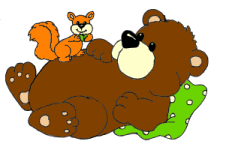 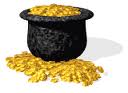 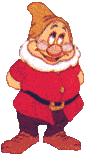 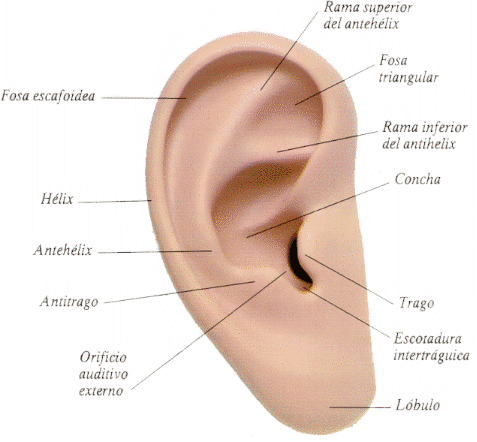 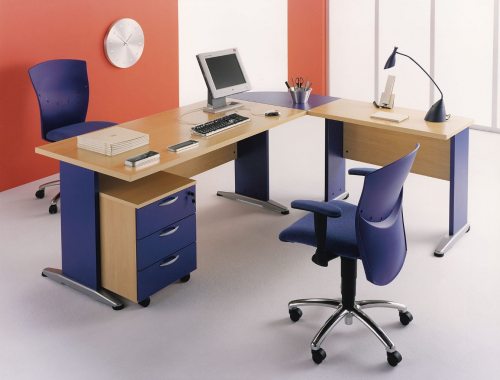 